Ректору ГАОУ ВО МГПУИ.М. Реморенко 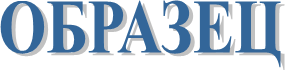 ________________ Должность/кафедра (колледж), институт/структурное подразделение ____________________________Ф.И.О. (полностью)заявление.Прошу уволить меня по собственному желанию с должности __________________________________________        _____________г.                  наименование должности /структурное подразделение	дата увольненияЗаявление направляется в срок не позднее двух недель до даты увольнениядата 	                                                           подпись Виза руководителя структурного подразделения			дата